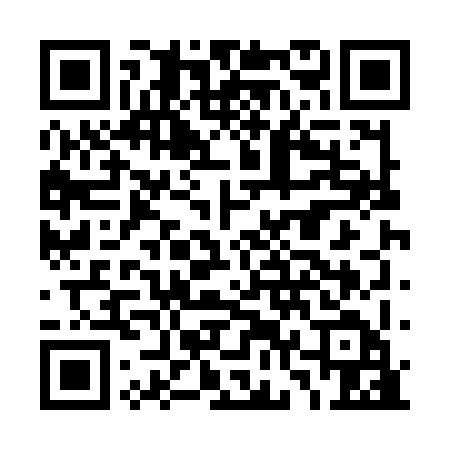 Ramadan times for Bedobo, CameroonMon 11 Mar 2024 - Wed 10 Apr 2024High Latitude Method: NonePrayer Calculation Method: Muslim World LeagueAsar Calculation Method: ShafiPrayer times provided by https://www.salahtimes.comDateDayFajrSuhurSunriseDhuhrAsrIftarMaghribIsha11Mon5:015:016:1012:123:246:146:147:1912Tue5:005:006:0912:113:246:146:147:1913Wed5:005:006:0912:113:236:146:147:1814Thu4:594:596:0812:113:226:136:137:1815Fri4:594:596:0812:113:216:136:137:1816Sat4:594:596:0712:103:216:136:137:1817Sun4:584:586:0712:103:206:136:137:1818Mon4:584:586:0712:103:196:136:137:1819Tue4:574:576:0612:093:186:136:137:1720Wed4:574:576:0612:093:176:126:127:1721Thu4:564:566:0512:093:166:126:127:1722Fri4:564:566:0512:083:166:126:127:1723Sat4:564:566:0412:083:156:126:127:1724Sun4:554:556:0412:083:146:126:127:1725Mon4:554:556:0412:083:136:126:127:1726Tue4:544:546:0312:073:126:116:117:1627Wed4:544:546:0312:073:116:116:117:1628Thu4:534:536:0212:073:106:116:117:1629Fri4:534:536:0212:063:096:116:117:1630Sat4:524:526:0112:063:086:116:117:1631Sun4:524:526:0112:063:076:116:117:161Mon4:514:516:0112:053:066:106:107:162Tue4:514:516:0012:053:076:106:107:163Wed4:504:506:0012:053:076:106:107:154Thu4:504:505:5912:053:086:106:107:155Fri4:494:495:5912:043:086:106:107:156Sat4:494:495:5812:043:096:106:107:157Sun4:494:495:5812:043:096:096:097:158Mon4:484:485:5812:033:106:096:097:159Tue4:484:485:5712:033:106:096:097:1510Wed4:474:475:5712:033:106:096:097:15